המכינה הקדם צבאית "נחשון" - המדרשה הישראלית למנהיגות חברתית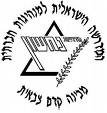  מחזור י"ח הראשון, קיבוץ שובל, שבוע 20יום א 11/1 כ טבתיום ב 12/1 כא טבתיום ג 13/1 כב  טבתיום ד 14/1 כג  טבתיום ה 15/1 כד טבתיום ו 16/1 כה טבתמנחה תורןמובילי יוםירדן כץ. וענרנועה צ. ותמירמור ואושרימאיה ל. ואלון ק.רוני מ. ואבירםירדן כץ. וענרתורניםאיתי ק. וגילשיר ויואבגל ויעליובל ד. ודניאל י.שירלי ודניאל ה.איתי ק. וגיל7:15ארוחת בוקרארוחת בוקרארוחת בוקרארוחת בוקרארוחת בוקרארוחת בוקר8:00למידה7:00 מד"סלאה שקדיאלהתנדבות בקרן לידידות ק. גתפ"שסיכום שבוע9:15הפסקההפסקההפסקההפסקההפסקההפסקה9:30קשר יהודיזאבי קצנלבוגן - אמונהסיכום קמפוסח. טיוליםטפת-ספרות עבריתהתנדבות בקרן לידידות ק. גת10:45זמן אקטואליהזמן אקטואליהזמן אקטואליהזמן אקטואליהזמן אקטואליהזמן אקטואליה11:00הפסקההפסקההפסקההפסקההפסקההפסקה11:30קשר יהודימעגלי דיוןדניאל אראלפילוסופיהיונתן- זכרון/ שי- יצר לב האדםהתנדבות בקרן לידידות ק. גת12:45זמן מובילי יוםזמן מובילי יוםזמן מובילי יוםזמן מובילי יוםזמן מובילי יוםזמן מובילי יום13:00ארוחת צהריים + הפסקהארוחת צהריים + הפסקהארוחת צהריים + הפסקהארוחת צהריים + הפסקהארוחת צהריים + הפסקהארוחת צהריים + הפסקה16:00שיעורי חניךנעם ומורזאביק נוב' הציוניפת"לשי- יצר לב האדם/ יונתן- זכרוןגלעד- מנהיגות17:15הפסקההפסקההפסקההפסקההפסקההפסקה17:45מד"ס17:30 עין פרת מחזור בפת"למד"סיעל קריא-יהדות רפורמית19:00ארוחת ערבארוחת ערבארוחת ערבארוחת ערבארוחת ערבארוחת ערב20:00חוליותפנימהמשבצת מאיציםחולית קבוצהשיתוףשיעור של לוחמי ובוגרי דובדבן על שירות בצבא והסברתו21:30עיבוד יומי, תדרוך למחר, וזמן הודעותעיבוד יומי, תדרוך למחר, וזמן הודעותעיבוד יומי, תדרוך למחר, וזמן הודעותעיבוד יומי, תדרוך למחר, וזמן הודעותעיבוד יומי, תדרוך למחר, וזמן הודעותעיבוד יומי, תדרוך למחר, וזמן הודעות